KatalogVÝSTAVA ŠPECIÁLKA     KCHVA BRATISLAVA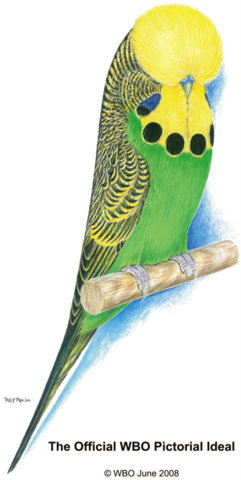 BOŠÁCA          4.11.2017Posudzovateľ :                Ladislav   Groda